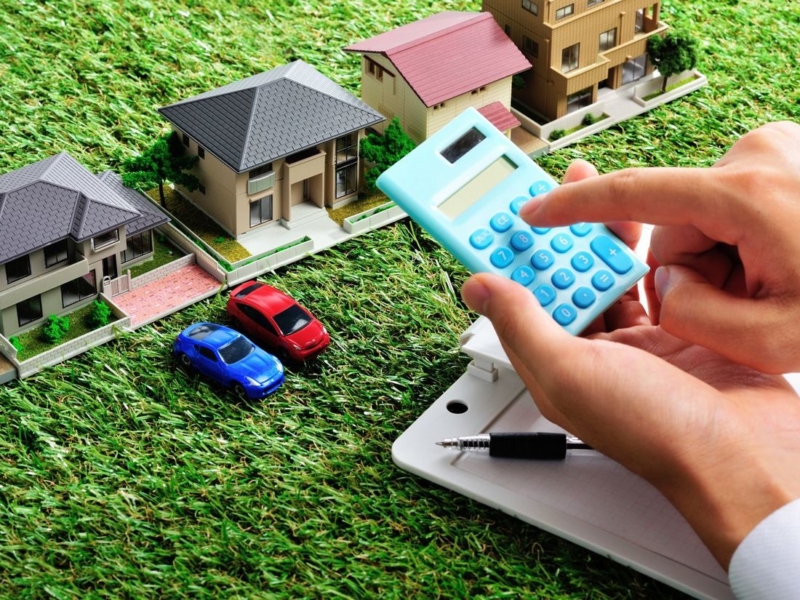 795 заявлений поступило в комиссию по рассмотрению споров о результатах определения кадастровой стоимости при региональном Управлении Росреестра за 2018 годЗа 2018 год в комиссию по рассмотрению споров по определению кадастровой стоимости (далее – комиссия) при Управлении Росреестра поо Вологодской области поступило 795 заявлений (2017 - 1949 заявлений) о пересмотре кадастровой стоимости 1026 объектов недвижимости (в 2017 году – в отношении 2785 объектов), из них 728 – по основанию установления в отношении объекта недвижимости его рыночной стоимости на дату, по состоянию на которую была установлена его кадастровая стоимость (2017 - 1385 заявлений), 67 - по основанию недостоверности сведений об объекте недвижимости, использованных при определении его кадастровой стоимости (2017 - 564 заявления).Снижение количества заявлений, поданных в комиссию, связано с тем, что кадастровая стоимость большинства объектов недвижимости (земельные участки, расположенные на землях населенных пунктов и объекты капитального строительства) была определена в ходе массовой оценки объектов недвижимости и срок обращения в комиссию истек в феврале 2018 года для земельных участков,  и  ноябре 2017 года для объектов капитального строительства, в связи с чем, пересмотреть кадастровую стоимость таких объектов недвижимости возможно только в судебном порядке.  За указанный период к рассмотрению принято 593 заявления по 736 объектам недвижимости, из них по земельным участкам – 302, по объектам капитального строительства – 434 (2017 – 1822 заявления по 2600 объектам недвижимости, из них по земельным участкам - 982, по объектам капитального строительства – 840). 103 заявления, принятые во второй половине декабря 2018 года, перешли на рассмотрение на 2019 год.За 2018 год проведено 60 заседаний комиссии (2017 - 165 заседаний).По 421 заявлению (2017 – 1264 заявления) комиссией приняты решения об удовлетворении требований.По 48 заявлениям (2017 – 218 заявлений) комиссией приняты решения об отклонении. Суммарная оспариваемая кадастровая стоимость объектов недвижимости (заявления, в отношении которых поступили и рассмотрены в период с 01.01.2018 по 31.12.2018) составила 9 373 757 920,42 руб., суммарная кадастровая стоимость таких объектов недвижимости, определенная по результатам рассмотрения спора, составила   3 550 167 738,18 руб. (в 2017 году суммарная оспариваемая кадастровая стоимость объектов составила 16 672 013 948,74 руб., суммарная кадастровая стоимость, определенная по результатам рассмотрения спора, составила 7 347 103 906,63 руб.).Пресс-служба Управления Росреестра по Вологодской области